2023儿童事工教师培训课程 ZOOM全球直播课上课时间：(台北时间) 周六 9:00 am-12:00 mp会议ID及讲义，于课前三日EMAIL寄发。ZOOM直播课程，恕不回看。「录播课程」时效内，可无限回看。(欢迎来讯洽询)课程介绍与讲员简介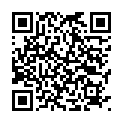 https://www.cssa.org.tw/blog/2022/10/12/2023/报名办法主办单位：中国主日学协会 / 华人主日学师范学院 参加对象：教会主日学教师同工、父母及关怀教会儿童教育事工之基督徒报 名 费： 收费办法：报 名 费：台幣400 。約人民幣95元/人/堂  (七堂以上，享九折優惠)直播套课(14堂)：台幣 4200 /人/组。約人民币980元 /组  (14堂课，一个帐号)  請注意:为鼓励教师全面装备，购买直播课(整套)14堂，始可享优惠。 购买套课不得更换其他课程。並直播课程恕不回看。缴费方式第一步：加「Online学校」 微信 ID : cssa-online 索取簡章及報名表。或于中主网站cssa.org.tw 「2023报名表」下载 填妥资料 >> 统计课程数量。第二步：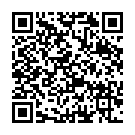 中主书房购买课程，
https://shop.cssa.org.tw/index.php?route=product/category&path=75_842完成付費後，將截圖或拍照，並報名表回傳微信「Online学校」。经回复确认，始完成报名。报名缴费后，不予退费。但可自行找他人递补。报名简章，请网站http://cssa.org.tw下载或来电索取，即日受理报名，额满为止。课程联系「Online学校」 微信 ID : cssa-online 课程/大纲/讲员一览日期课程名称讲员02/11圣经教你如何带小孩，谈智慧教养刘清虔牧师03/04「Whoa! 原来可以这样教」儿主创意教学与备课 马秀兰传道03/11从粘网世代的牧养挑战，谈脱颖而出的心生活张志铭执行长04/08因应虚拟社群网络的挑战~培养孩子的人际力周玉笋牧师05/06玩出外展力—青少年福音活动的带领技巧与跟进策略洪中夫牧师06/03「小把戏‧大使命」--儿童探索福音之旅梁群英牧师、港宣团队06/10在主里学习，	与自己和孩子的负向情绪好好相处的智慧王加恩心理学博士07/08由医学看性别平等及性健康郑威医师08/05passion & vision，谈如何建造儿主事工团队张召雅老师08/12让爱走动～教会与社区事工王雅贤老师09/09「帮助我，让我自己接近神！」 蒙式角落的儿童灵修体验陈君卿牧师10/14「我，为什么会这样？」 内在的情绪小孩疗愈历程浅谈刘幸儿心理咨商师11/04虚拟世界 vs. 真实世界—E世代的挑战与得胜江秀圈博士11/11按申命记教导孩子伦理余惠娥博士课程/大纲讲员圣经教你如何带小孩，谈智慧教养以《圣经》智慧为基础的教养原则教师与家长在儿童灵命建造上的角色善用领导能力与不同的孩子积极互动刘清虔牧师  (直2/11)美和技科技大学社会工作系副教授、台湾基督长老教会牧师，着《儿童神学--孩童的属灵思维训练》、《犹太人的亲子教育--让孩子赢在终点》等「Whoa! 原來可以這樣教」兒主創意教學與備課– 教學預備：混齡與分齡的課程操作– 課程展示：多元有趣的教學方式– 資源應用：教具製作使用、環境布置– 以《新道光教材》《耶穌花園》爲例马秀兰传道　(直3/04)中国主日学协会教育事工组主任，浸信会神学院道学硕士毕，曾任教会传道。中主海内外培训讲员。2018年受邀巴塞隆纳「欧华神学院」儿童事工(40小时)培训讲员。从粘网世代的牧养挑战 谈 脱颖而出的心生活谈各种让人粘在网路上的吸引力(游戏、社群、短影音)亲职牧养的新挑战靠神脱瘾而出 - 教会的新机会张志铭执行长  (直3/11)晨曦会资讯顾问，曾任宏达电 产品规划处 资深处长：负责手机VR 产品的软体及产业应用的规划及业务开发、台湾世界展望会IT 顾问、趋势科技全球产品经理及大中国技术总监因应虚拟社群网络的挑战~培养孩子的人际力科技始终来自人性~从虚拟的世界看见人类情感连结的真实需求从实证研究探讨造就美好人生的因素~人际关系的重要及培养孩子的人际力建构健康型家庭孕育孩子的人际力并理解"成瘾的反面不是戒断,而是关系"周玉笋牧师 (直4/8)卫理神学研究院 教牧咨商所硕士，辅仁大学 应用心理系毕业现任：新竹北门圣教会牧师美门社区关怀协会总干事及培训中心主任、讲师玩出外展力—青少年福音活动的带领技巧与跟进策略青少年福音外展的理念与跟进策略。　　　　「4D青少年门徒培育」与外展事工的连结。精彩外展活动实作体验与教材介绍。教会启动福音外展的有效步骤。洪中夫牧师 (直5/6)中华发光使命协会副秘书长，体验教育引导员培训讲师，中华福音神学院道学硕士毕。着有《马可福音动起来！》、《4D门徒动起来！》、《罗马书动起来！》、《引爆教学力》等14本书。「小把戏‧大使命」--儿童探索福音之旅透过7个简单，容易操作的福音小把戏，带出圣经真理引发孩子好奇心，与孩子对话的有效传讲型式让孩子与孩子使用技法，也能轻松传福音。梁群英牧师及香港宣教团队(6/3)梁群英牧师中华基督教礼贤会红磡堂牧师、基督少年军导师、香港基督徒短期宣教训练中心校友。在主里学习，与自己和孩子的负向情绪好好相处的智慧-透过分享与体验的活动，认识负向情绪的面貌-以圣经为基础，找到自己与孩子跟负向情绪好好共处的有效调节策略与教养技巧王加恩心理学博士 (直6/10)台北马偕医院精神部-儿童心智科 临床心理师/教学组长，辅仁大学临床心理所临床助理教授由医学看性别平等及性健康圣经如何谈「性」由科学客观事实了解真理以医学分析现代性观念的是与非郑威医师  (直7/8)卫福部基隆医院解剖病理科主任，部定助理教授、妇权会人才资料库专家学者、法务部人权专家学者资料库专家学者、全国家长团体联盟理事、中华儿少爱滋关怀防治协会顾问Passion & Vision，谈如何建造儿主事工团队如何燃起教师家长对儿童工作的热情与异象儿主事工的组织与增能连结家庭具有「We 群体感」张召雅老师 (直8/5)国立台北护理健康大学兼任助理教授，具儿童主日学校长及教师之多年经验，曾任信谊基金会教学发展中心主任、公视「水果冰淇淋」节目顾问让爱走动～教会与社区事工– 开展多元社区儿童事工– 志工群体招募及资源运用– 教会关怀社区家庭的方式与活动。– 活动后福音策略，让神的爱充满在社区。王雅贤老师 (直8/12)华人主日学师范学院师资海内外培训讲师，圣恩幼稚园园长、浸神儿主师资培训讲师让小孩子来吧！蒙式角落的儿童灵修体验蒙特梭利教学法在主日学的应用:a何谓蒙特梭利教学法/b. 蒙式角落在教会的兴起预备主日学儿童灵性发展需求的环境在圣经与礼仪中引导儿童的宗教潜能（实作篇）陈君卿牧师  (直9/9)法国号灵粮堂主任牧师 (台北&南崁)，受「蒙特梭利居家教育的应用」师资训练，并拿到AMS3-6岁国际证照教师资格。「我，为什么会这样？」 内在的情绪小孩疗愈历程浅谈了解真实的自己失落与哀伤探索，完形释梦与舒压自我疗愈的策略刘幸儿心理咨商师 (直10/14)咨商督导、咨商心理师、完形治疗师：美国语言沟通学士与咨商硕士、国中小及大学生辅导与咨商、市政与法院转介。虚拟世界 vs. 真实世界—E世代的挑战与得胜虚拟世界 vs. 真实世界剖析E世代教师的优势与工具给E世代家长的3P策略江秀圈博士 (直11/4)现任伯大尼儿少家园院长。曾在台湾及美国担任学前教育老师。美国西雅图证道堂担任儿童暨家庭事工传道、教师培训及家庭讲座发展。参与美、中、台、俄教会培训儿童事工领袖。按申命记教导孩子伦理谁有责任教导孩子伦理：恭听篇的指示申命记的伦理范畴如何按申命记教导孩子伦理余惠娥博士 (直11/11)北约华人基督教会儿童事工主任(多伦多)神学院旧约学及圣经希伯来文客座教授、2017年荣获Frederick Buechner Award最佳写作奖